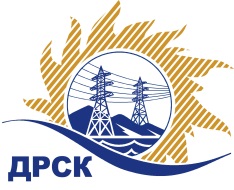 Акционерное Общество«Дальневосточная распределительная сетевая  компания»   (АО «ДРСК»)Протокол № 149/ПрУ-ВП Закупочной комиссии о признании открытого запроса цен на поставку продукции «Бакалейная продукция» (закупка № 288) несостоявшимся№ на ООС: 31503009557СПОСОБ И ПРЕДМЕТ ЗАКУПКИ: Открытый запрос цен  на поставку продукции «Бакалейная продукция» (закупка № 288)ПРИСУТСТВОВАЛИ: «_7_» члена (ов) постоянно действующей Закупочной комиссии АО «ДРСК» 2 уровняВОПРОСЫ, ВЫНОСИМЫЕ НА РАССМОТРЕНИЕ ЗАКУПОЧНОЙ КОМИССИИ: О рассмотрении результатов оценки заявок Участников.О признании запроса цен несостоявшимсяРЕШИЛИ:По вопросу № 1Признать объем полученной информации достаточным для принятия решения.Принять цены, полученные на процедуре вскрытия конвертов с заявками участников запроса цен.По вопросу № 2Признать открытый запрос цен на поставку продукции «Бакалейная продукция» несостоявшимся на основании п. 7.7.11.2 Положения о закупке продукции для нужд АО «ДРСК», так как было подано менее двух предложений.Игнатова Т.А.397-307г. Благовещенск« 25» декабря  2015№Наименование участника и его адресПредмет заявки на участие в запросе цен1ИП Конюшенко О.М. (675000, Россия, Амурская обл., г. Благовещенск, ул. Василенко, д. 11/3, кв. 47)Общая стоимость 1 224 999,96 руб.  без учета НДС, в том числе суммарная стоимость единицы каждой позиции закупаемой продукции 3 414,10 руб. без НДС (НДС не облагается)Ответственный секретарь Закупочной комиссии:Елисеева М.Г.  _____________________________